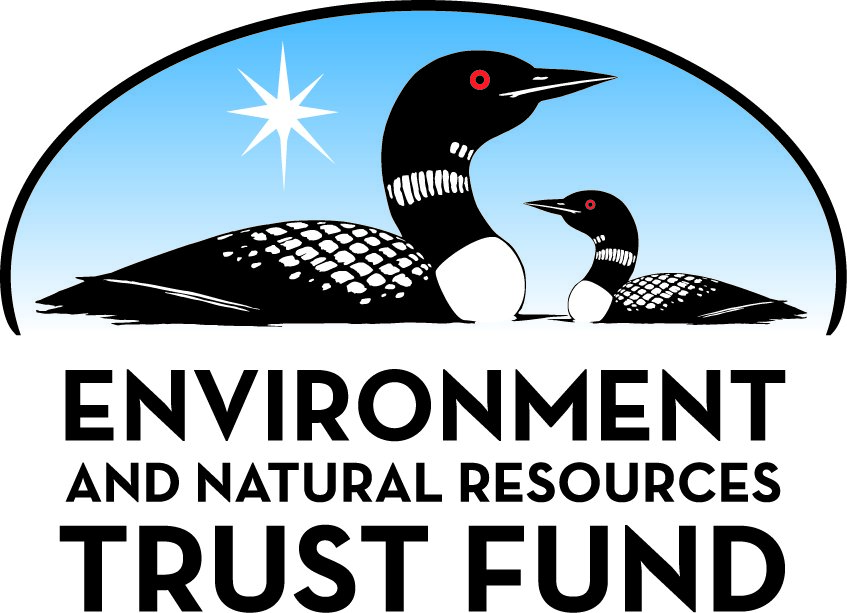 Environment and Natural Resources Trust FundM.L. 2021 Approved Work PlanGeneral InformationID Number: 2021-154Staff Lead: Michael VarienDate this document submitted to LCCMR: July 21, 2021Project Title: Precision Acquisition For Restoration, Groundwater Recharge And Habitat.Project Budget: $467,000Project Manager InformationName: Courtney PhillipsOrganization: Shell Rock River Watershed DistrictOffice Telephone: (507) 379-8782Email: courtney.phillips@co.freeborn.mn.usWeb Address: https://www.shellrock.org/Project ReportingDate Work Plan Approved by LCCMR: July 20, 2021Reporting Schedule: December  1 / June  1 of each year.Project Completion: June 30, 2024Final Report Due Date: August 14, 2024Legal InformationLegal Citation: M.L. 2021, First Special Session, Chp. 6, Art. 6, Sec. 2, Subd. 09kAppropriation Language: $467,000 the first year is from the trust fund to the commissioner of natural resources for an agreement with the Shell Rock River Watershed District to acquire and restore to wetland a key parcel of land to reduce downstream flooding while providing water storage, groundwater recharge, nutrient reduction, and pollinator and wildlife habitat.Appropriation End Date: June 30, 2024NarrativeProject Summary: This proposal is for acquisition and restoration of a 36-acre key parcel that will reduce flooding while providing water storage, groundwater recharge, nutrient reduction, pollinator and wildlife habitat.Describe the opportunity or problem your proposal seeks to address. Include any relevant background information.The Shell Rock River Watershed District has been working with landowners to seek a solution to flooding and resulting loss of agricultural land due to increased rain events. 

The District would like to work with a willing landowner, with expiring CRP acres, to purchase and restore 36-acres within the upstream reaches of a sub-watershed to alleviate flooding that is causing negative economic impacts to downstream landowners. 

The decline of wetlands in the upper regions of the watershed led to downstream locations being more prone to flooding. The acquisition and restoration of these wetlands and their habitat will decrease the risk of downstream flooding, increase water quality in the watershed, and provide economic benefits to downstream landowners.

The District began work on identifying a solution by completing an engineering study in 2017. This study took into consideration upstream and downstream issues in this sub-watershed. The study modeled the project drainage area, included precipitation and LIDAR data to develop contours. The study addressed these issues as well as scenarios for relieving the system. The scenarios developed were used as a guide for this application.What is your proposed solution to the problem or opportunity discussed above? i.e. What are you seeking funding to do? You will be asked to expand on this in Activities and Milestones.The Shell Rock River Watershed District has a strong track record of working with willing landowners on flood control, water quality and habitat restoration projects. The SRRWD utilizes precision conservation modeling with monitoring to identify Property Management Zones (PMZs) on a sub-watershed basis. 

Utilizing this information, the watershed district will acquire, restore and manage a 36-acre property in the upper watershed. Through the acquisition of this key parcel, the watershed can then do the necessary restoration work to increase water storage. This will reduce the risk of downstream flooding, increase water quality in the watershed, and also provide for groundwater recharge.

The restoration work will focus on wetland restoration. This will result in reconnecting 22-acres of wetlands to the flood plain as part of the strategy to hold more water on the land. Restoration work will include plantings that will provide food and nesting habitat for wildlife and pollinators.What are the specific project outcomes as they relate to the public purpose of protection, conservation, preservation, and enhancement of the state’s natural resources? The outcomes of this acquisition and restoration project would result in 36 acres of expiring CRP to be protected from agriculture use, providing water storage during rain events for nutrient reduction and groundwater recharge as well as be planted into habitat for pollinators and wildlife. 

Specific outcomes to the water storage include over 22 acres of water storage that would reduce water flows by 49 cubic feet per second (cfs) during a 10-year storm event and 61 cfs during a 25 year storm event. This would help to alleviate flooding downstream.Project LocationWhat is the best scale for describing where your work will take place?  
	Watershed(s): Shell Rock RiverWhat is the best scale to describe the area impacted by your work?  
	Watershed(s): Shell Rock RiverWhen will the work impact occur?  
	During the Project and In the FutureActivities and MilestonesActivity 1: Precision Acquisition of the PropertyActivity Budget: $204,000Activity Description: 
This LCCMR application is seeking funding to put projects on the ground that directly benefit Minnesota's resources. The first task of this proposal is purchasing the property for the restoration efforts.

For this acquisition, the District is working with a willing landowner that once funded, the project manager would work with the landowner and enter into an option agreement. This option agreement allows the District to solicit an appraisal and survey of the property with the assurance that the landowner wants to sell. The project manager would then coordinate all land acquisition procedure processes that are required of the funding source. 

Upon completion, the project manager will work with the landowner to finalize an acquisition amount and execute a land closing. Specific outcomes include the acquisition of 36 acres from expiring CRP private use to permanent protection.Activity Milestones: Activity 2: Restoration of the PropertyActivity Budget: $263,000Activity Description: 
Upon property acquisition, the project manager will work to solicit an engineering firm to take the concept restoration plans into final project plans and bidding documents. Final plans will make sure to maximize the states funds into a project that has multiple conservation benefits including habitat, water protection value, and positive impacts on ground and surface water quality.  This project will follow all applicable laws awarding the bidding and construction for the restoration project. 

Once awarded, the project manager will work with the construction crew and engineer to implement the project per the plans specifications. Outcomes will include 22 acres of wetland creation, over 30 acres of native seed establishment, and overall increase in the flood storage and habitat carrying capacity of the watershed.Activity Milestones: DisseminationDescribe your plans for dissemination, presentation, documentation, or sharing of data, results, samples, physical collections, and other products and how they will follow ENRTF Acknowledgement Requirements and Guidelines. 
The District’s project does not include studies or surveys but instead is a wetland restoration. Although there may not be new findings, information about the project including current status, engineering reports and construction information will be available on our website at shellrock.org and will be updated on our Facebook page with the trust fund logo being displayed on all dissemination productions. Following the ENTRF acknowledgement guidelines, signage with the trust fund logo will be placed at the site of the acquisition and wetland restoration for the public to see.Long-Term Implementation and FundingDescribe how the results will be implemented and how any ongoing effort will be funded. If not already addressed as part of the project, how will findings, results, and products developed be implemented after project completion? If additional work is needed, how will this be funded? 
The proposal includes funding activities to both purchase and restore the property. Most of the work will be completed entirely by the funding request and during the timeline of the grant. 

The SRRWD is a governmental body that has a local option sales tax in place. If touch-up restoration needs to take place, the SRRWD could use sales tax, or general fund dollars to complete the work.Other ENRTF Appropriations Awarded in the Last Six YearsBudget SummaryClassified Staff or Generally Ineligible ExpensesNon ENRTF FundsAcquisition and RestorationParcel ListFee Acquisition1. Describe the selection process for identifying and including proposed parcels on the parcel list, including an explanation of the criteria and decision-making process used to rank and prioritize parcels. 
Currently the District only has one parcel located on this list. Being we are a small watershed, we focus on parcels that have the largest benefit to conservation needs.
 
Criteria that go into ranking a property include, not in the specific order:
•	Landowner willingness
•	Does the project have multiple benefits
•	Size and proximity to water resources2. List all adopted state, regional, or local natural resource plans in which the lands included in the parcel list are identified for the acquisition purposes you propose. Include the URL to the plan if one is available. 
This project is included in the Shell Rock River Second Generation Water Management Plan in numerous locations. Located first in the Streams Implementation section, this project aligns with the goal for selecting and protecting all effective sites through easement or purchase programs for natural retention basins.  Located in the Flooding Implementation section this project restores and retains water upstream throughout the watershed and prioritized this wetland as a holding basin for storage and groundwater. 

Secondarily it fits into the Wetland Implementation for encouraging wetland restoration and other goals for habitat improvement for wildlife and pollinators. 

Hyperlink to the Waterplan:
https://www.shellrock.org/vertical/sites/%7B9804AD9D-40CA-46B1-8F91-CC0257E7304A%7D/uploads/12-31-15_FINAL_Shell_Rock_River_Watershed_Water_Management_(1-11-16).pdf3. For any parcels acquired in fee title, a restoration and management plan must be prepared. Summarize the components and expected outcomes of restoration and management plans for parcels acquired by your organization, how these plans are kept on file by your organization, and overall strategies for long-term plan implementation, including how long-term maintenance and management needs of the parcel will be financed into the future. 
For fee title acquisitions that are being protected and restored, the SRRWD develops a restoration and management plan that is consistent with current conservation science and restoration goals for the site. Restoration consideration takes into account the soils, topography, hydrology and other factors that give the site the best long-term success. Other implantation actions included in the plan include native habitat species planting, long term maintenance and funding of that maintenance. For each restoration project, a project binder is created that includes all plans and details associated with the project and is housed in the project managers office via hard and electronic copy. 

The SRRWD is a local government body that has a local options sales tax in place to provide maintenance to properties after the original funding source is complete. All restoration projects are checked yearly to determine if actions are needed.4. For each parcel to be conveyed to a State of Minnesota entity (e.g., DNR) after purchase, provide a statement confirming that county board approval will be obtained. 
Not applicable. This ground will be publicly owned but not conveyed to the State of Minnesota.5. If applicable (see M.S. 116P.17), provide a statement confirming that written approval from the DNR Commissioner will be obtained 10 business days prior to any final acquisition transaction. 
Not Applicable.Restoration1. Provide a statement confirming that all restoration activities completed with these funds will occur on land permanently protected by a conservation easement or public ownership. 
This statement provides a confirmation that all restoration activities will be completed on land that is permanently protected by public ownership by the local government unit: Shell Rock River Watershed District, or their successor.2. Summarize the components and expected outcomes of restoration and management plans for the parcels to be restored by your organization, how these plans are kept on file by your organization, and overall strategies for long-term plan implementation. 
Similar for the acquisition, the SRRWD develops a restoration and management plan that is consistent with current conservation science and restoration goals for the site. Restoration consideration takes into account the soils, topography, hydrology and other factors that give the site the best long-term success. Other implantation actions included in the plan include native habitat species planting, long term maintenance and funding of that maintenance. For each restoration project, a project binder is created that includes all plans and details associated with the project and is housed in the project managers office via hard and electronic copy. Projects are visited yearly to determine that they are performing to the intended use.3. Describe how restoration efforts will utilize and follow the Board of Soil and Water Resources “Native Vegetation Establishment and Enhancement Guidelines” in order to ensure ecological integrity and pollinator enhancement. 
During the planning development, the project manager will work with the engineers to include the Board of Water and Soil Resources "Native Vegetation Establishment and Enhancement Guidelines" into the project plans and bidding documents. This will ensure that engineers are aware of the principles and that the awarded contractors will incorporate the guidelines into the restoration project.4. Describe how the long-term maintenance and management needs of the parcel being restored with these funds will be met and financed into the future. 
The SRRWD is a local government body that has a local options sales tax in place to provide maintenance to properties after the original funding source is complete. All restoration projects are checked yearly to determine if actions are needed.5. Describe how consideration will be given to contracting with Conservation Corps of Minnesota for any restoration activities. 
Similar to LSOHC procedures that the District is familiar with, after receiving the funding, the District will make a timely written contact with the Conservation Corps of Minnesota for possible use of the corps' services to contract for restoration and enhancement services.6. Provide a statement indicating that evaluations will be completed on parcels where activities were implemented both 1) initially after activity completion and 2) three years later as a follow-up. Evaluations should analyze improvements to the parcel and whether goals have been met, identify any problems with the implementation, and identify any findings that can be used to improve implementation of future restoration efforts at the site or elsewhere. 
This statement indicates that the SRRWD will complete evaluations on parcels where activities as a result of a LCCMR funding appropriation. Evaluations both initially and in 3-year consecutive follow-ups will result and follow applicable producers stated above.AttachmentsRequired AttachmentsMapFile: Alternate Text for MapThe attached map shows the location of the acquisition along with the wetland restoration locations within that parcel. Also included is a State reference....Board Resolution or LetterOptional AttachmentsSupport Letter or OtherDifference between Proposal and Work PlanDescribe changes from Proposal to Work Plan StageBeing that the project was not fully funded; the budget had to be reduced by $82,000. This is a two part project with land acquisition and wetland restoration funds. Acquisition costs stayed the same but the wetland restoration budget for professional and technical contracts was reduced by $75,000. Staff wages were also reduced by $7,000. Project scope and outcomes should remain near the same for water storage goals.Additional Acknowledgements and Conditions: The following are acknowledgements and conditions beyond those already included in the above workplan:Do you understand and acknowledge the ENRTF repayment requirements if the use of capital equipment changes? 
	N/ADo you agree travel expenses must follow the "Commissioner's Plan" promulgated by the Commissioner of Management of Budget or, for University of Minnesota projects, the University of Minnesota plan? 
	N/ADoes your project have potential for royalties, copyrights, patents, or sale of products and assets? 
	NoDo you understand and acknowledge IP and revenue-return and sharing requirements in 116P.10? 
	N/ADo you wish to request reinvestment of any revenues into your project instead of returning revenue to the ENRTF? 
	N/ADoes your project include original, hypothesis-driven research? 
	NoDoes the organization have a fiscal agent for this project? 
	NoDescriptionCompletion DateEnter Into Option AgreementOctober 31, 2021Complete Appraisal ProcessDecember 31, 2021Appraisal Review and Landowner NegotiationsMarch 31, 2022Close on the PropertyMay 31, 2022DescriptionCompletion DateFinalize Engineering/DesignMarch 31, 2023Competitive Bidding of the Restoration WorkMay 31, 2023Construction of the Project SiteDecember 31, 2023Final Construction Walk Through and Close OutMay 31, 2024NameAppropriationAmount AwardedImplement a Pilot Credit-Trading System for Storm Water in Shell Rock River Watershed to Improve Water QualityM.L. 2018, Chp. 214, Art. 4, Sec. 2, Subd. 04k$300,000Category / NameSubcategory or TypeDescriptionPurposeGen. Ineli gible% Bene fits# FTEClass ified Staff?$ AmountPersonnelCarmen ChristensenFinancial Technician20%0.15$1,000Courtney PhillipsProject Manager20%0.45$9,000Sub Total$10,000Contracts and ServicesTBDAcquisition costsFor the acquisition of the project, professional services will be required to draft the option agreement, complete title work, complete a survey and appraisal of the property.0$6,000TBDProfessional or Technical Service ContractAn engineering firm will need to be selected for the completion of the project plans.0$42,200TBDProfessional or Technical Service ContractConstruction company to complete the wetland restoration work0$210,800Sub Total$259,000Equipment, Tools, and SuppliesSub Total-Capital ExpendituresSub Total-Acquisitions and StewardshipFee Title Acquisition Acres: 36  Parcels: 1 $198,000Sub Total$198,000Travel In MinnesotaSub Total-Travel Outside MinnesotaSub Total-Printing and PublicationSub Total-Other ExpensesSub Total-Grand Total$467,000Category/NameSubcategory or TypeDescriptionJustification Ineligible Expense or Classified Staff RequestCategorySpecific SourceUseStatusAmountStateState Sub Total-Non-StateIn-KindLocal Option Sales Tax or General Fund DollarsUsed for preliminary engineering study.Secured$10,483Non State Sub Total$10,483Funds Total$10,483NameCountySite SignificanceActivityAcresMilesEstimated CostType of LandownerEasement or Title HolderStatus of WorkLeach SiteFreebornFee Title360.2$198,000PrivateNegotiations in ProgressTotals360.2$198,000TitleFileSRRWD Board ResolutionTitleFile2018 AuditBackground Check Form